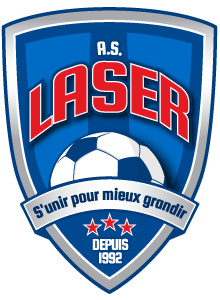 Le code de l'esprit sportif pour les joueursJe vais participer parce que je le veux, non pas parce que mes parents ou éducateurs le veulent.Je respecterai les règles et l'esprit du jeu.Je garderai mon sang-froid - la bagarre et les échanges verbaux agressifs peuvent gâcher le sport pour tout le monde.Je respecterai mes adversaires.Je ferai de mon mieux pour me doter d'un véritable esprit d'équipe.Je garderai à l'esprit que gagner n'est pas tout – qu'avoir du plaisir, améliorer sescompétences, se faire des amis et faire du mieux que j'on peut est tout aussi important.Je reconnaîtrai toutes les bonnes performances de jeux – aussi bien celles de mon équipe que de mes adversaires.Je me souviendrai que les éducateurs et les officiels sont là pour m'aider. J'accepterai leurs décisions et ferai preuve de respect à leur égard.Je ne ferai pas de discrimination raciale, sexiste ou sexuelle.Signature :____________________________      Date :________________________